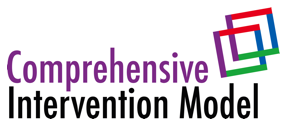 Themed SetsInteractive Read AloudLeveled TextsThemeVocabulary and Language Structures to Teach, Prompt, and Reinforce